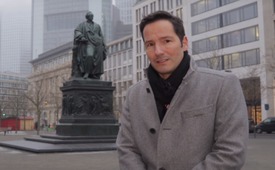 Заявление Торстена Шульте: «Закононарушение Меркель?     Шокирующее по теме открытия границ и волны миграции»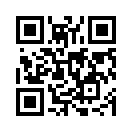 Этим видео мы хотим внести свой вклад, чтобы у большинства людей в этой стране открылись глаза. И прежде всего, точнее осветить взаимосвязи и предпосылки, которые привели к этой волне миграции.
Этим видео мы хотим сломить сговор молчания в Берлине и не преследуем здесь никакую партийно-политическую цель.Хочу сказать, что я несколько раз сидел в офисе генерального секретаря ХДС и выступал перед ХДС. Я исхожу из того, что после этого видео мне этого уже не разрешат.Этим видео мы хотим внести свой вклад, чтобы у большинства людей в этой стране открылись глаза. И прежде всего, точнее осветить взаимосвязи и предпосылки, которые привели к этой волне миграции.
Этим видео мы хотим сломить сговор молчания в Берлине и не преследуем здесь никакую партийно-политическую цель. Хочу сказать, что я несколько раз сидел в офисе генерального секретаря ХДС и выступал перед ХДС. Я исхожу из того, что после этого видео мне этого уже не разрешат. В это время мы хотим предоставить факты вместо пост-правды. В конце этого видео мы хотим сделать обращение к депутатам ХДС и ХСС. Давайте сначала послушаем, что сказала Ангела Меркель, несколько лет назад, в ходе разбирательства по пожертвованиям для ХДС, когда Гельмут Коль не захотел называть имена пожертвовавших для ХДС. 
Дать слово, это важно, и я не хочу этого умалить. Но дать слово на то, что в свою очередь означает несоблюдение закона, это мы как партия, которая всегда стояла на стороне правового государства, снести не можем.
Мы как раз слышали Ангелу Меркель. Значит, ХДС – это партия правового государства. Послушаем ещё, что сказал журналист «Издательства Шпрингер» 5-го декабря 2016 года на политическом ток-шоу «HartAberFair»: «Но когда мы увидели эти сцены на центральном вокзале Будапешта, то госпожа канцлер начала действовать, если можно так сказать, поставила мораль перед правом, я считаю это проблематичным».
Я ещё раз повторю: Ангела Меркель поставила мораль перед правом. Но не должны ли мы себя спросить: имеет ли шеф правительства право определять, что является моральным, а что аморальным? Может ли шеф правительства тогда сказать, что его представления о морали стоят того, чтобы преступать законы и их нарушать? Не приближаемся ли мы тем самым к власти произвола?
Но пойдём теперь дальше, опираясь на серьёзные источники. Журнал «Шпигель» в одной статье от 1 августа 2016 года под многозначительным заголовком «Канцелярия канцлера – пробел в системе защиты» сообщил следующее: «Они пришли ко мне в Берлине один за другим, чтобы настаивать на контроле границ: президент Федеральной службы защиты конституции Ханс-Георг Маасен, шеф Федеральной полиции Дитер Роман и шеф Федеральной разведывательной службы Германии Герхард Шиндлер».
В этой статье сообщается даже о том, что шеф Федеральной полиции потребовал выдать ему письменное подтверждение указания к бездействию, чтобы позже его не привлекли к ответственности за неисполнение своих обязанностей. Это невероятно, это факты, это не просто что-то фактическое. Это же надо себе представить, что тут произошло. Теперь мы знаем, что беспокойство
тех дней из-за многих событий всё больше оказывается оправданным, но это не всё. Мы хотим обратить ваше внимание на ещё одну статью из «Франкфуртской всеобщей газеты». В конце будет предложена  ссылка, где вы сможете всё спокойно прочитать и, прежде всего, все источники, на которые я здесь опираюсь. В статье говорится о том, что до сего дня нет указа Федерального министерства внутренних дел на открытие границ. 
Но без этого указа Федерального министерства внутренних дел, сказано в этой статье, пропуск людей без всякого контроля является явно притивозаконным. 
«Франкфуртская всеобщая газета» пишет: «На депутатов из фракций коалиции, как слышно из Объединённой фракции, должно быть оказано массивное политическое давление, чтобы они прекратили направлять подобные заявления в Федеральное правительство. К тому же было сказано, что такие запросы, по сути, не будут рассматриваться».
Дамы и господа, мы получили подтверждение этому из наших берлинских источников, и по моему мнению, то о чём мы здесь как раз говорим, это просто чудовищный подход. Здесь речь о том, что на депутатов коалиции было оказано массивное давление, и я скажу вам, что до сего дня не поступило соответствующего запроса от членов Бундестага по делу, которое мы как раз тут обсуждаем. В онлайн-комментарии издательства «Бек», который пользуется большой известностью среди специалистов, сказано, я цитирую: «Давало ли Федеральное министерство внутренних дел такое указание в конце августа/начале сентября 2015 года – до сегодняшнего дня это покрыто мраком. И научные службы Бундестага тоже гадают об этом...». Я повторю это ещё раз: «И научные службы Буднестага тоже гадают об этом». Дамы и господа, руководство ХДС знает обо всё этом. Я знаю, что говорю, потому что мы сами разговаривали об этом с депутатами. Руководство ХДС знает это, Федеральное министерство внутренних дел знает это, политическое руководство в Берлине знает это во всём объёме. Но тут создаётся сговор молчания, тут скрывают, тут вуалируют, тут заметают. Дорогая госпожа Меркель, ведь самая болезненная правда та, которую желаешь скрыть. Мы просим, нет, мы убедительно требуем депутатов из ХДС/ХСС, в особенности политиков внутренних дел, о которых мы знаем, что им лучше всего известно всё положение вещей, чтобы они, наконец, встали на борьбу за право, чтобы послали запросы и тем самым оказали давление на Федеральное правительство, чтобы ему наконец пришлось раскрыть свои истинные намерения. 
Нам нельзя дальше допускать этот сговор молчания. Позвольте мне здесь привести на мой взгляд очень меткую и подходящую цитату Бертольта Брехта: «Кто борется, может проиграть, кто не борется, тот уже проиграл». И здесь речь о нашем праве, здесь речь о законах, здесь речь о том, чтобы правительство держалось права и закона. И поэтому, дорогие депутаты ХДС и ХСС, пожалуйста, боритесь за право. А всем тем, кто думает, что проблема с миграцией уже прошла, потому что мы заключили пакт с Эрдоганом и закрыли маршрут через Балканы, тем пусть будет сказано, что ровно через полгода после выборов в Бундестаг, в сентябре 2017 года, начнётся новый большой приток беженцев. О чём речь, вы можете узнать по ссылке. Дело касается.., я назову вам только ключевое слово – «соединения семей». На этом месте нужно сказать, что немногие знают следующее: в рамках воссоединения семей, будет и дальше считаться в качестве мигранта лишь одна персона. То есть, если приедет ещё три-четыре человека, в статистике по беженцам останется только один, но в ссылке об этом больше.   
Повторяю: не верьте, что мы уже всё выстояли. Это будет продолжаться! И Федеральное правительство очень умело переложило воссоединение семей как раз для сирийских беженцев на время после выборов в Бундестаг. Если вы теперь думаете, что я говорю с чувством враждебности к людям, жестокостью, социальным холодом – нет! И я, конечно, хочу помочь людям в беде, но давайте посмотрим статью из «Франкфуртской всеобщей газеты». Там слово взял наш министр  экономического сотрудничества и развития – наш федеральный министр, говоря, что на местах мы могли бы оказывать помощь с фактором 30. Если вы здесь вкладываете 1 миллиард, то это соответствовало бы 30-ти миллиардам там, на месте. «Новая цюрихская газета» говорила когда-то о факторе 5.., мы не будем тут спорить. Но ясно одно, что с теми огромными средствами, которые мы здесь вкладываем, там, на месте, мы могли  бы достичь намного-намного большего. Никто не требует здесь немилосердного акта. 
Наше правительство закрыло глаза, когда в 2014-2015 годах имело место массивное сокращение средств в рамках Всемирной продовольственной программы ООН. Мы покажем здесь ссылку, где сообщается о резком сокращении средств в Ливане, а также ещё раз доклад Эльмара Брока. 
Эльмар Брок относится к видным деятелям ХДС/ХСС Европарламента в Брюсселе. И этот человек констатирует теперь сам (что можно прочитать в одном интервью радиостанции «Deutschlandfunk»), что произошло резкое сокращение на 40%. Один из депутатов СДПГ, который долгое время работал в лагере беженцев на месте, в рамках гуманитарной помощи, сказал, что информация, которой я располагаю, верна. А именно, что раньше на одного беженца приходилось 32 доллара в месяц, а теперь это сократили до 9 долларов. Здесь был сокращён пищевой рацион, в Ливане драматически урезали талоны на питание, и никто на это не смотрел. Дорогой Эльмар Брок, почему Вы жалуетесь сегодня и говорите, что этим были стимулированы мотивы к миграции? Почему правительство Меркель, у которого, как мы сегодня знаем, была вся информация на основании оценки ситуации со стороны Федеральной разведывательной службы, почему это правительство Меркель пребывало в бездействии?
Меня поражает многое, но один пункт в особенности: а именно, что наше правительство также закрывало глаза, когда наши союзники во главе с США, Катаром, Саудовской Аравией вообще сделали возможной эту резню в Сирии. 2-го октября 2015 года на второй странице «Франкфуртер Алгемейне Цейтунг» была помещена статья, в которой освещались взаимосвязи гражданской войны в Сирии. Там было сказано, что ЦРУ с тайным бюджетом в 1 миллиард долларов обучало в Иордании, по данным газеты «Нью-Йорк таймс»  – несколько тысяч, а именно, от трёх до пяти тысяч боевиков, а по данным газеты «Вашингтон пост» – даже порядка десяти тысяч. Мы показываем вам статью.
И кроме того, один эксперт по борьбе с терроризмом, который сидел в ведомстве канцлера до 2005 года, ещё в 2011 году сказал, что новая политика Катара в отношении Сирии (это маленькая страна, в которой скоро состоится мировой чемпионат по футболу).., что эта новая политика Катара в отношении Сирии приведёт к гражданской войне. И по этой теме показанная ссылка к репортажу, который мы составили для этого видео.
И посмотрите, хотя я вам в качестве источников  показал сейчас  «Франкфуртскую всеобщую газету» и процитировал эксперта из Федерального  ведомства канцлера, всё же несколько лет назад многие называли нас теоретиками заговора. И что интересно, теперь перед нами президент США, да, этот новый президент Дональд Трамп, который говорит: «Я говорил с генералами США, и они мне вновь и вновь повторяют, что мы платим миллиарды долларов на вооружение и финансовую помощь людям, которых мы не знаем. Эти группы, по всей вероятности, опаснее Асада. Асад не младенец, не без греха, не добрый человек, но кто, на самом деле, эти люди и группы, которых мы поддерживаем? И ещё раз: Ливия ...».
Дамы и господа, это слова нового президента Соединённых Штатов Америки.
То, что год назад ещё считалось теорией заговора (хотя все люди из кругов безопасности, вообще-то все люди из этих кругов, с которыми я тогда общался, это прекрасно знали), и именно это говорит сегодня новый президент США. Не заставляет ли это нас задуматься?
Но как всегда: поджигатель пожар как раз-таки и не тушит. Саудовская Аравия до сего дня не приняла ни одного мигранта. А США – и 10000 сирийцев. И что интересно, это данные Госдепартамента США – министерства иностранных дел Соединённых Штатов: сирийцев принимают лишь после 18-24-месячной проверки на безопасность посредством нескольких секретных служб.
Мы впускали людей – без контроля. Как мы сегодня знаем – 80% без документов. И о возможном нарушении закона со стороны канцлера мы уже достаточно сказали.
По этой причине миграционная политика Меркель меня просто шокировала. Мы поставили здесь вопрос, нарушила ли Меркель закон. И в Берлине есть сговор молчания, я знаю о многих депутатах, что они знают всё положение вещей, и никто из них до сих пор не решился поставить эту тему на повестку дня в Берлине. Этим видео мы хотим внести свой вклад, чтобы у большинства людей в этой стране открылись глаза. И прежде всего, точнее осветить взаимосвязи и предпосылки, которые привели к этой волне миграции. 
Она не возникла на пустом месте, не пришла внезапно и неожидано. Я думаю, что это ясно. Мы хотим здесь предложить факты, вместо пост-правды. Это нам важно как раз в это время, которое является якобы временем пост-правды. 
Всё это Вы можете прочитать в показанной ссылке.
Я был так потрясён, что после 26 лет членства, 8-го октября 2015 года, вышел из ХДС, и поверьте, мне было не легко.
Дорогая Ангела Меркель, позаботьтесь о том, чтобы партия ХДС, в которой я состоял 26 лет, снова стала партией правового государства. И дорогие депутаты ХДС, позаботьтесь о том, чтобы сломить сговор молчания. 
На этом месте я хотел бы привести вам цитату Наполеона, – она будет показана на экране. Наполеон сказал: «Нет более добродушного, но и более легковерного народа, чем немцы. Какой бы грубой, выдуманной
ложь не была, немцы верят ей. Из-за лозунга,
вручённого им, преследуют они (немцы) своих соотечественников с большим ожесточением, чем своих настоящих врагов». Вы видите, я стою здесь, во Франкфурте, и в 2016 году мы провели здесь две большие демонстрации за сохранение наличных денег. Я сам являюсь председателем объединения «За наличность – за свободу». Мы не относимся ни к какой партии, как и это видео не преследовало никаких партийно-политических целей, и я думаю, так оно и получилось. И я прошу, посетите наш сайт. 
Сначала показанную ссылку, где вы ещё раз можете всё спокойно прочитать и просмотреть источники, и сверх того, ещё есть сайт: www.pro-bargeld.com – где мы публикуем важные вещи о нашей борьбе за наличные деньги и за свободу. А здесь, на нашем youtube-канале «Silberjunge» на  тему „наличные деньги“ вы найдёте информацию о том, что происходит в Индии, и что сообщили в день голосования в США, что происходит в Швеции и угрожает нашим наличным деньгам. Вы найдёте много информации о войне против наличности, которая ведётся на интернациональном уровне. Я буду рад, если вы воспользуетесь предложенными знаниями.от Thorsten SchulteИсточники:https://www.youtube.com/watch?v=89IlHlDMA60Может быть вас тоже интересует:#AngelaMerkel-ru - Ангела Меркель - www.kla.tv/AngelaMerkel-ru

#Nalichnost - Наличность - www.kla.tv/NalichnostKla.TV – Другие новости ... свободные – независимые – без цензуры ...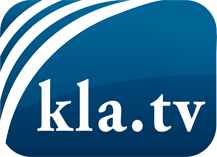 О чем СМИ не должны молчать ...Мало слышанное от народа, для народа...регулярные новости на www.kla.tv/ruОставайтесь с нами!Бесплатную рассылку новостей по электронной почте
Вы можете получить по ссылке www.kla.tv/abo-ruИнструкция по безопасности:Несогласные голоса, к сожалению, все снова подвергаются цензуре и подавлению. До тех пор, пока мы не будем сообщать в соответствии с интересами и идеологией системной прессы, мы всегда должны ожидать, что будут искать предлоги, чтобы заблокировать или навредить Kla.TV.Поэтому объединитесь сегодня в сеть независимо от интернета!
Нажмите здесь: www.kla.tv/vernetzung&lang=ruЛицензия:    Creative Commons License с указанием названия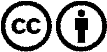 Распространение и переработка желательно с указанием названия! При этом материал не может быть представлен вне контекста. Учреждения, финансируемые за счет государственных средств, не могут пользоваться ими без консультации. Нарушения могут преследоваться по закону.